Modus Infinitivus - Onbepaalde wijs - Heel werkwoordDe infinitivus kan je tegenkomen als aanvulling bij sommige werkwoorden en als onderdeel van bij voorbeeld een AcI.Hieronder volgen de regels en daarna de aparte vormen per conjugatie.! Let op bij de infinitivus praesens passief van medeklinkerstammen!Modus Infinitivus - Onbepaalde wijs - Heel werkwoordDe infinitivus kan je tegenkomen als aanvulling bij sommige werkwoorden en als onderdeel van bij voorbeeld een AcI.Hieronder volgen de regels en daarna de aparte vormen per conjugatie.! Let op bij de infinitivus praesens passief van medeklinkerstammen!Modus Infinitivus - Onbepaalde wijs - Heel werkwoordDe infinitivus kan je tegenkomen als aanvulling bij sommige werkwoorden en als onderdeel van bij voorbeeld een AcI.Hieronder volgen de regels en daarna de aparte vormen per conjugatie.! Let op bij de infinitivus praesens passief van medeklinkerstammen!Regels voor de vorming:Regels voor de vorming:Regels voor de vorming:Infinitivus praesensactiefpraesensstam + repassiefpraesensstam + riInfinitivus perfectumactiefperfectumstam +  issepassiefPPP +  esse (los van elkaar geschreven)Infinitivus futurumactiefPFA +  esse (los van elkaar geschreven)I-a stamactiefactiefpassiefpassiefpraesenspraesensvocarete roepenvocarigeroepen te wordenperfectumperfectumvocavissegeroepen te hebbenvocatus essegeroepen te zijn gewordenfuturumfuturumvocaturus essete zullen roepen*II-ē stamactiefactiefpassiefpassiefpraesenspraesensterrerebang te makenterreribang gemaakt te wordenperfectumperfectumterruissebang te hebben gemaaktterritus essebang gemaakt te zijn gewordenfuturumfuturumterriturus essebang te zullen maken**III-mkstamactiefactiefactiefpassiefpassiefpassiefpraesenspraesensmitteremitterete sturenmittimittigestuurd te wordenperfectumperfectummisissemisissete hebben gestuurdmissus essemissus essegestuurd te zijn gewordenfuturumfuturummissurus essemissurus essete zullen sturen***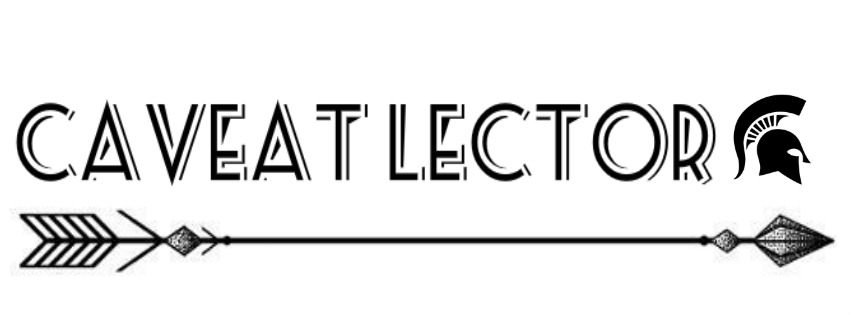 Makkelijk te verwarren zijn:mittimisimissiMakkelijk te verwarren zijn:mittimisimissiMakkelijk te verwarren zijn:mittimisimissigestuurd te wordenik heb gestuurdgezonden (PPP nom.plu.m)gestuurd te wordenik heb gestuurdgezonden (PPP nom.plu.m)IV-istamactiefactiefpassiefpassiefpraesenspraesensaudirete horenmittigehoord te wordenperfectumperfectumaudivissete hebben  gehoordauditus essegehoord te zijn gewordenfuturumfuturumauditurus essete zullen sturen**